Ո Ր Ո Շ ՈՒ Մ31 մայիսի  2023 թվականի   N 931-Ա ՍԵՓԱԿԱՆՈՒԹՅԱՆ ԻՐԱՎՈՒՆՔՈՎ ՍՈՒՍԱՆՆԱ ՀԱՄԱԶԱՍՊԻ ՄՈՎՍԻՍՅԱՆԻՆ ՊԱՏԿԱՆՈՂ ՀԱՄԱՅՆՔԻ ԿԱՊԱՆ ՔԱՂԱՔԻ ԲԱՂԱԲԵՐԴ ԹԱՂԱՄԱՍԻ  ԹԻՎ 7/12 ԵՎ ԿԱՊԱՆ ՔԱՂԱՔԻ ԲԱՂԱԲԵՐԴ ԹԱՂԱՄԱՍԻ ԹԻՎ 7/48  ՀԱՍՑԵՆԵՐՈՒՄ ԳՏՆՎՈՂ ԳՈՒՅՔԵՐԻ ՄԻԱՎՈՐՄԱՆ ԱՐԴՅՈՒՆՔՈՒՄ ԱՌԱՋԱՑԱԾ ՆՈՐ ԳՈՒՅՔԱՅԻՆ ՄԻԱՎՈՐԻՆ  ՀԱՍՑԵ ՏՐԱՄԱԴՐԵԼՈՒ ՄԱՍԻՆ   Ղեկավարվելով «Տեղական ինքնակառավարման մասին» Հայաստանի Հանրապետության օրենքի 35-րդ հոդվածի 1-ին մասի 22-րդ, 24-րդ կետերով, համաձայն Հայաստանի Հանրապետության կառավարության 2005 թվականի դեկտեմբերի 29-ի                  N 2387-Ն որոշման և  հաշվի առնելով Սուսաննա Համազասպի Մովսիսյանի դիմումը․                           ո ր ո շ ու մ  ե մ1․ Սեփականության իրավունքով Սուսաննա Համազասպի Մովսիսյանին պատկանող  համայնքի Կապան քաղաքի Բաղաբերդ թաղամասի թիվ 7/12 և Կապան քաղաքի                        Բաղաբերդ թաղամասի թիվ 7/48 հասցեներում գտնվող գույքերի միավորման արդյունքում առաջացած նոր գույքային միավորին տրամադրել հասցե․  Սյունիքի մարզ, Կապան համայնք, ք․Կապան, Բաղաբերդ թաղամաս,                              թիվ 7/12, 7/48։                2․ Վերոնշյալ գույքային միավորին տրամադրել նոր հասցե․ Սյունիքի մարզ, Կապան համայնք, ք․Կապան, Բաղաբերդ թաղամաս, թիվ 7/12 ավտոտնակ։  ՀԱՄԱՅՆՔԻ ՂԵԿԱՎԱՐ                                         ԳԵՎՈՐԳ ՓԱՐՍՅԱՆ 2023թ. մայիսի 31
   ք. Կապան
ՀԱՅԱՍՏԱՆԻ ՀԱՆՐԱՊԵՏՈՒԹՅԱՆ ԿԱՊԱՆ ՀԱՄԱՅՆՔԻ ՂԵԿԱՎԱՐ
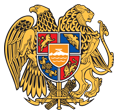 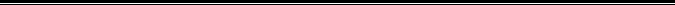 Հայաստանի Հանրապետության Սյունիքի մարզի Կապան համայնք 
ՀՀ, Սյունիքի մարզ, ք. Կապան, +374-285-42036, 060521818, kapan.syuniq@mta.gov.am